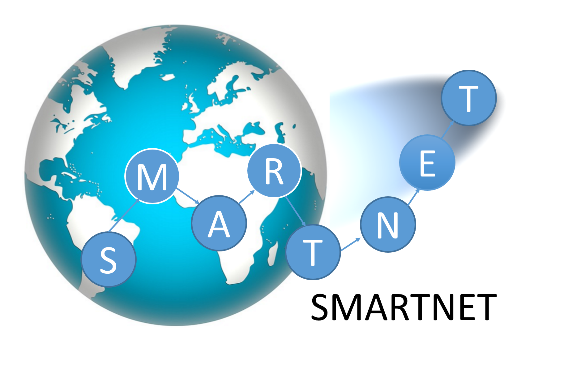 Application Form for Visiting Scholars/Guest LecturersPersonal and Contact Information Date, Signature................................................................................Supporting documents to be added to this formCurriculum VitaeSelected publicationsScanned Copy of your PassportTitleFirst nameFamily nameDate of BirthPlace of BirthAddressStreet, NumberCity, State, Postal CodeCountryNationalityEmailPhone numberMobile numberSpecial Needs (Please detail where applicable)Current PositionCurrent PositionUniversity DepartmentPosition/FunctionProposed Contribution to the SMARTNET programmeProposed Contribution to the SMARTNET programmeProposed Host University Please indicate which academic partner university you would like to work withContact at host university Please make contact with your intended  collaborator/s at the host universityName of contact:Email:Name of contact:Email:Preferred duration of the scholarshipMinimum duration of a scholarship is one week,  maximum normally 2 weeksPreferred arrival datePreferred departure dateProposed activity at host university. Please describe in detail your proposed activities over the duration of the visit and explain how your academic and practical experience may enhance the quality and attractiveness of the course. (max 1000 words)